To be filled in BLOCK LETTERS*11. Educational & Professional Qualifications (Only Graduation & above, mandatory to be written first)12. Total Experience (After the requisite qualification acquired)	:                           Years		           Months13. Details of present employer. Type of employment must be regular only: (Please use additional sheet, if required)-2-14. Details of post qualification experience other than at SN-13. Please give details of different positions held in each Organization with dates. Training period if any, may be mentioned separately: (Please use additional sheet, if required)15. Details* of Pay Scale/ CTC being drawn in the present post as on the date of application:-Please tick the applicable as below:*If “Yes” give detailsI  certify  that the information furnished above is correct to the best of my knowledge and as per the advertisement I am eligible to be considered for shortlisting for interview. I understand that if the information is not correct, or not supported by documentary proof, my candidature will not be considered, even after shortlisting. I understand that my candidature is subject to the conditions laid down in the detailed Advertisement No. CO/01/2020 on CCI website. I further declare that, I have never been debarred from applying for any Government job.Date:		Signature of ApplicantPlace: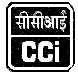 Cement Corporation of India Limited(A Govt. of India Undertaking)Application FormADVT. No.CO/01/2020Name of the post applied forPost Code1.Name of the applicant*  2.Date of Birth (in DD/MM/YYYY format)3.Age ( Yrs & Month) as on last date of application4.Category (Please tick one)SC ST OBC (Non creamy layer) EWSGeneral              5.Whether differently abled (if Yes details)Yes         Type:VH/HH/OH ,  %age_______No 6.Sex (Please tick one)Female Male 7.Nationality*8.Present Employment Status (Please tick one)Public Sector Government Private Sector Not workingAutonomous9.Adhaar No.10.Grounds for claiming age relaxation*QualificationCollege/InstitutionUniversityYear of PassingClass/ Division% age of marks obtainedSubjects/ Core disciplineEmployer’s name Location of postingPeriod of EmploymentPeriod of EmploymentDesignation heldType of employement (Adhoc/Contract/Training/Regular)Brief nature of duties/FunctionsEmployer’s name Location of postingFromToDesignation heldType of employement (Adhoc/Contract/Training/Regular)Brief nature of duties/FunctionsEmployer’s name Location of postingPeriod of EmploymentPeriod of EmploymentDesignation heldType of employement (Adhoc/Contract/Training/Regular)Brief nature of duties/FunctionsReasons for leavingEmployer’s name Location of postingFromToDesignation heldType of employement (Adhoc/Contract/Training/Regular)Brief nature of duties/FunctionsReasons for leavingScale of payDate of entry in the scaleBasic payPerks/Special Pay, if anyOther emolumentsTotal monthly emolumentsCost to Company (Annual)16Mailing Address*District :                                         State :Pincode:District :                                         State :Pincode:District :                                         State :Pincode:17Land line Telephone No. Mobile No.18E-Mail  19Have you ever been arrested in a criminal case or convicted, fined or imprisoned for violation of any law (excluding minor traffic violation) Yes*/No20Whether any punishment/penalty was awarded to you or any vigilance case ending as far as your knowledge goesYes*/No21Have you applied before for employment in CCI Ltd ?Yes*/No22Are you in a Government / Semi-Govt. / Public Sector Undertaking / Autonomous body other than Cement Corporation of India Limited?Yes/No23Do you possess the essential educational qualifications as required for the post applied for?Yes/No